IMAGEN 1: Se evidencia que la asignatura de legislación financiera y cambiaria no esta habilitada para poder inscribirla.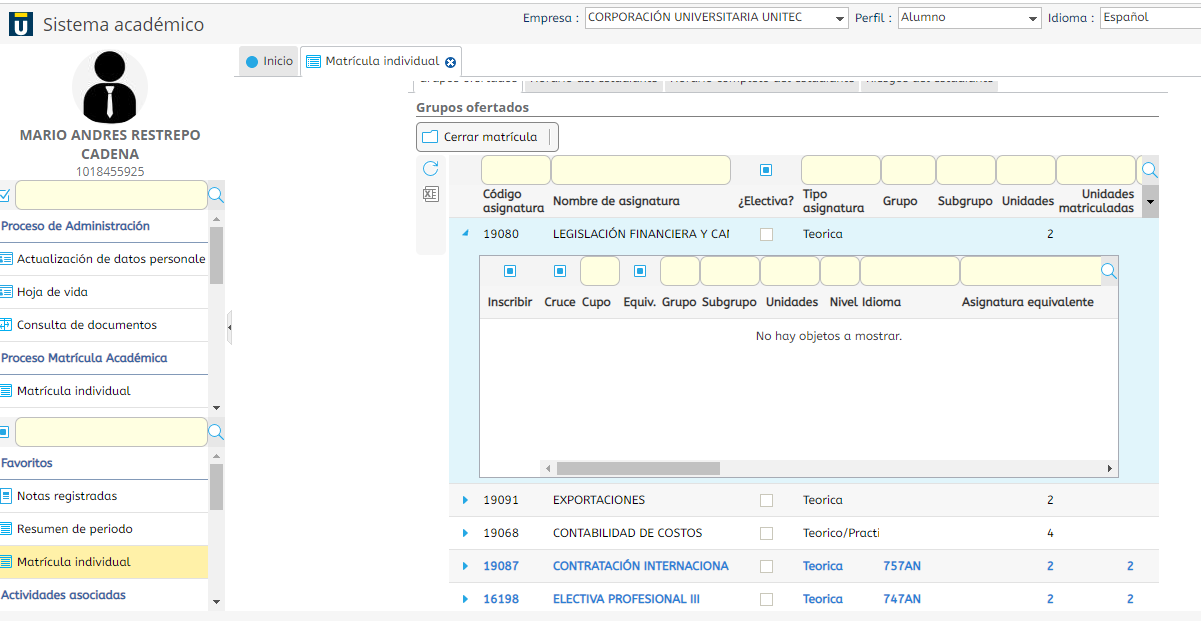 